START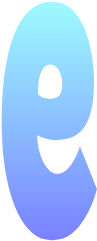 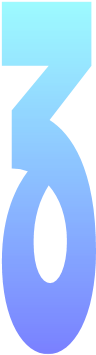 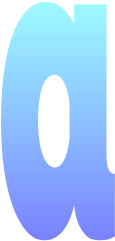 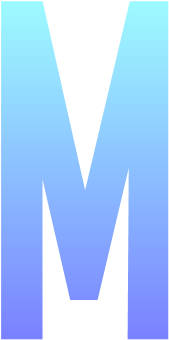 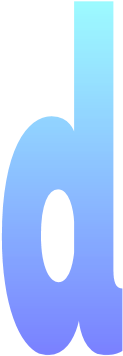 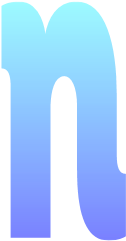 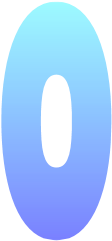 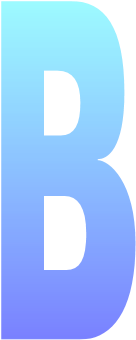 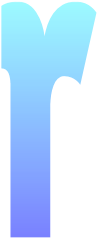 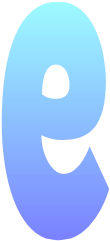 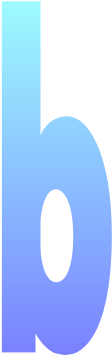 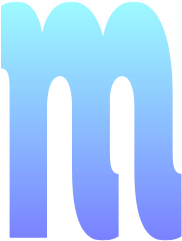 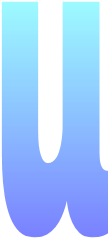 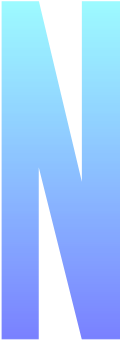 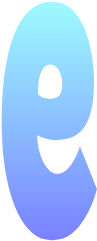 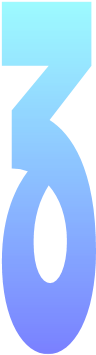 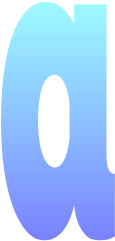 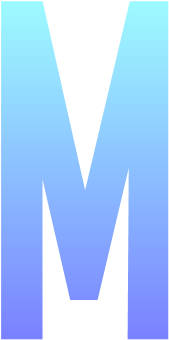 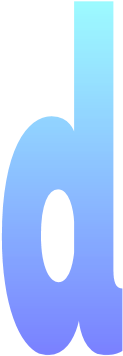 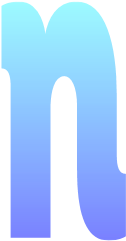 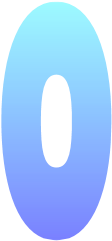 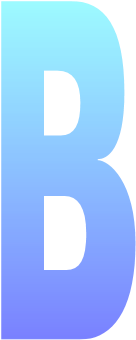 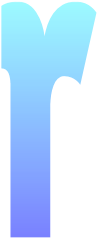 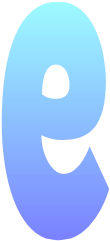 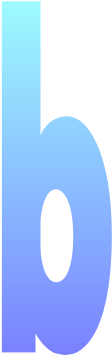 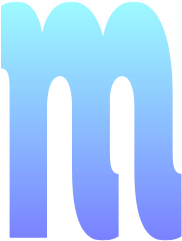 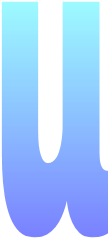 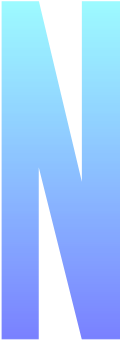 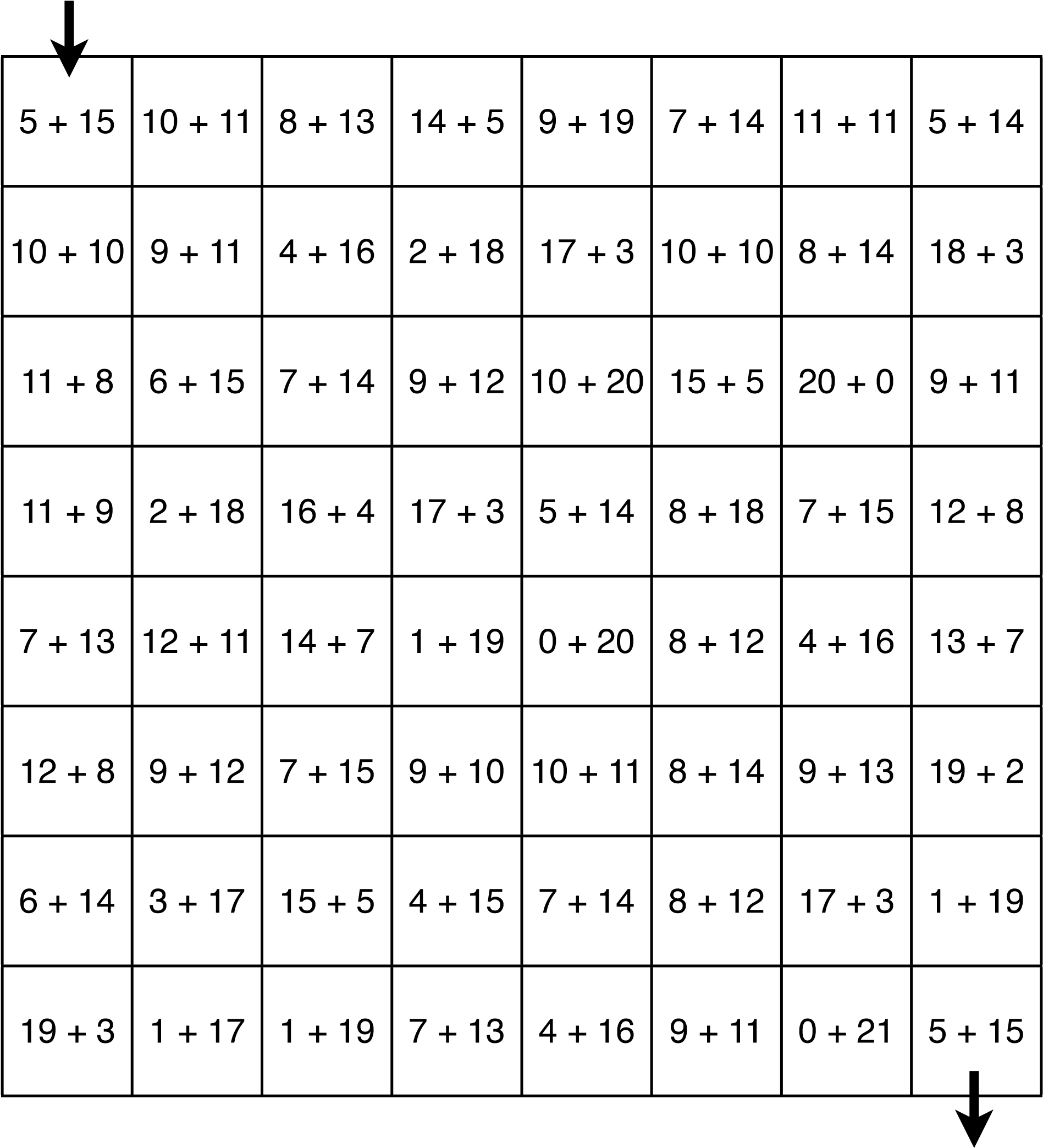 EXIT